Sermon Notes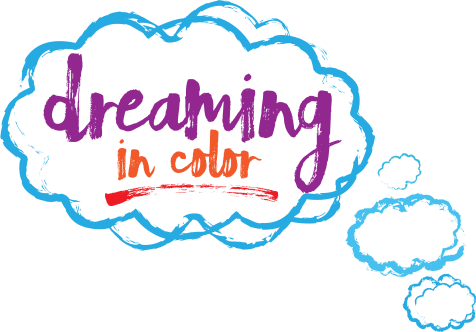 Joseph the MummyGenesis 50:22-26 & Exodus 13:9(?)(Page 50 in the Pew Bible)Joseph knew that God was ________ his ________Joseph’s ________ were from GodJoseph’s __________ in Egypt was directed by God. Joseph’s __________ in Egypt was directed by GodJoseph  was _________ by God’s _________ _________ given to AbrahamJoseph was _________ upon future generations ______________ his dreamsJoseph __________ wellAugust 2, 1896 – “At a meeting of the members of the Church of Christ, held in Room D of the University building today, fourteen persons who had previously obeyed their Savior in believing, repenting, confession and baptism, organized themselves duly into a congregation desiring, hereafter, to keep up the regular services of the Lord’s House.” Those words, written 118 years ago, live on today through the West Side Church of Christ. Today we celebrate the foundation they gave us and the years of life change built upon that foundation.  